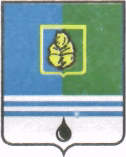 ПОСТАНОВЛЕНИЕАДМИНИСТРАЦИИ  ГОРОДА  КОГАЛЫМАХанты-Мансийского автономного округа - ЮгрыОт «02»  июля  2015 г.                                                             №2063Об утверждении административногорегламента предоставлениямуниципальной услуги «Постановка граждан на учетдля бесплатного предоставленияземельного участка для строительстваиндивидуального жилого дома»В соответствии с Федеральным законом от 06.10.2003 №131-ФЗ                 «Об общих принципах организации местного самоуправления в Российской Федерации», Федеральным законом от 27.07.2010 №210-ФЗ «Об организации предоставления государственных и муниципальных услуг», постановлением Администрации города Когалыма от 07.02.2012 №289 «Об утверждении Порядка разработки и утверждения административных регламентов предоставления муниципальных услуг», постановлением Администрации города Когалыма от 16.08.2013 №2438 «Об утверждении реестра муниципальных услуг города Когалыма»:1. Утвердить административный регламент предоставления муниципальной услуги «Постановка граждан на учет для бесплатного предоставления земельного участка для строительства индивидуального жилого дома» согласно приложению к настоящему постановлению.2. Управлению по жилищной политике Администрации города Когалыма (А.В.Косолапов) направить в юридическое управление Администрации города Когалыма текст постановления и приложение к нему, его реквизиты, сведения об источнике официального опубликования в порядке и сроки, предусмотренные распоряжением Администрации города Когалыма от 19.06.2013 №149-р «О мерах по формированию регистра муниципальных нормативных правовых актов        Ханты-Мансийского автономного округа – Югры», для дальнейшего направления в Управление регистрации нормативных правовых актов Аппарата Губернатора Ханты-Мансийского автономного округа – Югры.3. Опубликовать настоящее постановление и приложение к нему в газете «Когалымский вестник» и разместить на официальном сайте Администрации города Когалыма в сети «Интернет» (www.admkogalym.ru).4. Контроль за выполнением постановления возложить на первого заместителя главы Администрации города Когалыма А.Е.Зубовича.Глава Администрации города Когалыма			    В.И.СтепураСогласовано:пер. зам. главы Администрации г.Когалыма			А.Е.Зубовичи.о. начальника ЮУ						С.В.Панованачальник УЭ							Е.Г.Загорскаяначальник УпоЖП 						А.В.Косолаповначальник ОРАР УЭ						А.А.Шумковспец.-эксперт ОО ЮУ						Д.А.ДидурПодготовлено:начальник отдела УпоЖП					Т.Н.СтригинаРазослать: УпоЖП, ЮУ, УЭ, Когалымский вестник, Сабуров, МКУ «УОДОМС», прокуратура.Приложениек постановлению Администрациигорода Когалымаот  02.07.2015 №2063Административный регламент предоставления муниципальной услуги «Постановка граждан на учет для бесплатного предоставления земельного участка для строительства индивидуального жилого дома»1. Общие положения1.1. Предмет регулирования административного регламента.Административный регламент предоставления муниципальной услуги «Постановка граждан на учет для бесплатного предоставления земельного участка для строительства индивидуального жилого дома» (далее - административный регламент) устанавливает сроки и последовательность административных процедур и административных действий управления по жилищной политике Администрации города Когалыма, ответственного за предоставление муниципальной услуги (далее – Управление), а также порядок его взаимодействия с заявителями, органами государственной власти, учреждениями и организациями при предоставлении муниципальной услуги (далее – муниципальная услуга).1.2. Круг заявителей.Заявителями на предоставление муниципальной услуги являются граждане Российской Федерации, отнесенные к категориям граждан, указанным в пунктах 1, 2 статьи 7.4 Закона Ханты-Мансийского автономного округа - Югры от 06.07.2005 №57-оз «О регулировании отдельных жилищных отношений в Ханты-Мансийском автономном округе – Югре»:1.2.1. Граждане, нуждающиеся в улучшении жилищных условий, прожившие не менее пяти лет на территории Ханты-Мансийского автономного округа - Югры:1) состоящие на учете в качестве нуждающихся в жилых помещениях, предоставляемых по договорам социального найма;2) инвалиды;3) граждане, имеющие трех и более детей;4) лица, усыновившие (удочерившие) одного и более детей-сирот и детей, оставшихся без попечения родителей;5) ветераны Великой Отечественной войны, ветераны боевых действий, ветераны военной службы, ветераны государственной службы и ветераны труда, а также члены семей погибших (умерших) инвалидов войны, участников Великой Отечественной войны и ветеранов боевых действий, на которых распространяются меры социальной поддержки в соответствии с Федеральным законом от 12.01.1995 №5-ФЗ «О ветеранах»;6) лица, на которых распространяются меры социальной поддержки, установленные Федеральными законами: «О социальных гарантиях гражданам, подвергшимся радиационному воздействию вследствие ядерных испытаний на Семипалатинском полигоне», «О социальной защите граждан Российской Федерации, подвергшихся воздействию радиации вследствие аварии в 1957 году на производственном объединении «Маяк» и сбросов радиоактивных отходов в реку Теча», «О социальной защите граждан, подвергшихся воздействию радиации вследствие катастрофы на Чернобыльской АЭС»;7) члены семьи военнослужащего, погибшего (умершего), пропавшего без вести в период прохождения военной службы (сборов) как по призыву, так и по контракту в мирное время, начиная с 03.09.1945 (независимо от воинского звания и причин смерти, кроме случаев противоправных действий), либо умершего вследствие ранения, травмы, контузии, увечья или заболевания, полученного в период прохождения военной службы (сборов) и подтвержденного документами, независимо от даты смерти (к членам семьи погибшего (умершего) военнослужащего относятся родители, жена (муж), не вступившая (не вступивший) в повторный брак, дети до достижения ими возраста 18 лет);8) лица, имеющие звание «Почетный гражданин Ханты-Мансийского автономного округа – Югры»;9) лица не старше 35 лет, постоянно проживающие в сельской местности, окончившие профессиональные образовательные организации и образовательные организации высшего образования, работающие в сфере сельскохозяйственного производства, в бюджетной сфере в сельских населенных пунктах;10) молодые семьи, имеющие детей;11) лица, на которых распространяются меры социальной поддержки реабилитированных лиц, и лиц, признанных пострадавшими от политических репрессий, в соответствии с Законом Ханты-Мансийского автономного округа – Югры от 24.12.2007 №197-оз «О государственной социальной помощи и дополнительных мерах социальной помощи населению Ханты-Мансийского автономного округа – Югры»;12) бывшие несовершеннолетние узники концлагерей, гетто и других мест принудительного содержания, созданных фашистами и их союзниками в период Второй мировой войны.Гражданами, имеющими трех и более детей, признаются граждане Российской Федерации, прожившие на территории Ханты-Мансийского автономного       округа - Югры не менее пяти лет (родители, усыновители, приемные родители), которые имеют трех и более детей - граждан Российской Федерации в возрасте до 18 лет, в том числе пасынков, падчериц, а также усыновленных детей и детей, воспитывающихся в приемных семьях, проживающих совместно с ними и не достигших возраста 18 лет. Бесплатно земельный участок может быть предоставлен гражданам, указанным в подпункте 3 настоящего пункта, только в том случае, если оба родителя (усыновителя, приемных родителя) либо единственный родитель (усыновитель, приемный родитель) и все несовершеннолетние дети являются гражданами Российской Федерации.Молодыми семьями (в том числе состоящими из одного молодого родителя), имеющими детей, признаются граждане Российской Федерации, прожившие на территории Ханты-Мансийского автономного округа - Югры не менее пяти лет (родители, усыновители, приемные родители), которые имеют детей - граждан Российской Федерации в возрасте до 18 лет, в том числе пасынков, падчериц, а также усыновленных детей и детей, воспитывающихся в приемных семьях, проживающих совместно с ними и не достигших возраста 18 лет. При этом возраст каждого молодого родителя не должен превышать 35 лет на день принятия его на учет.При этом не учитываются:дети, в отношении которых родители лишены родительских прав или ограничены в родительских правах;дети, в отношении которых отменено усыновление;дети, отбывающие наказание в местах лишения свободы по приговору суда, вступившему в законную силу;дети, учтенные в составе другой семьи.1.2.2. Граждане, относящиеся одновременно к нескольким категориям, указанным в подпункте 1.2.1 пункта 1.2 административного регламента, имеют право на бесплатное предоставление им земельного участка для строительства индивидуального жилого дома только один раз.1.2.3. Право на однократное бесплатное предоставление земельных участков для строительства индивидуальных жилых домов имеют граждане, указанные в подпункте 1.2.1 пункта 1.2 административного регламента:- не являющиеся нанимателями жилых помещений по договорам социального найма или членами семьи нанимателя жилого помещения по договору социального найма либо собственниками жилых помещений или членами семьи собственника жилого помещения;- являющиеся нанимателями жилых помещений по договорам социального найма или членами семьи нанимателя жилого помещения по договору социального найма либо собственниками жилых помещений или членами семьи собственника жилого помещения и обеспеченные общей площадью жилого помещения на одного члена семьи менее учетной нормы;- проживающие в помещении, не отвечающем требованиям, установленным для жилых помещений;- являющиеся нанимателями жилых помещений по договорам социального найма, членами семьи нанимателя жилого помещения по договору социального найма или собственниками жилых помещений, членами семьи собственника жилого помещения, проживающими в квартире, занятой несколькими семьями, если в составе семьи имеется больной, страдающий тяжелой формой хронического заболевания, при которой совместное проживание с ним в одной квартире невозможно, и не имеющими иного жилого помещения, занимаемого по договору социального найма или принадлежащего на праве собственности;- не являются собственниками земельного участка, предназначенного для индивидуального жилищного строительства, членами семьи собственника земельного участка, предназначенного для индивидуального жилищного строительства.При наличии у гражданина и (или) членов его семьи нескольких жилых помещений, занимаемых по договорам социального найма и (или) принадлежащих им на праве собственности, определение уровня обеспеченности общей площадью жилого помещения осуществляется исходя из суммарной общей площади всех указанных жилых помещений.Граждане, которые совершили сделки купли-продажи, обмена, дарения жилых помещений с намерением бесплатного приобретения земельных участков для индивидуального жилищного строительства, находящихся в государственной или муниципальной собственности, приобретают право на однократное бесплатное предоставление земельных участков не ранее чем через пять лет со дня совершения указанных действий.При предоставлении муниципальной услуги от имени заявителей вправе обратиться их законные представители, действующие в силу закона, или их представители на основании доверенности.1.3. Требования к порядку информирования о правилах предоставления муниципальной услуги.1.3.1. Информация о месте нахождения, справочных телефонах, графике работы, адресах электронной почты Администрации города Когалыма и её структурных подразделений, участвующих в предоставлении муниципальной услуги.Место нахождения Администрации города Когалыма и её структурных подразделений, участвующих в предоставлении муниципальной услуги: 628481, город Когалым, улица Дружбы народов, 7:а) Управление по жилищной политике Администрации города Когалыма (отдел по реализации жилищных программ):- начальник отдела по реализации жилищных программ: кабинет 104 (1 этаж);- специалисты отдела по реализации жилищных программ: кабинет 116, 117 (1 этаж);- телефоны для справок: 8(34667) 93-808; 93-889; 93-776, 93-803, 93-805;- адрес электронной почты e-mail: delo@admkogalym.ruграфик работы:четверг с 9.00 до 11.00 – приём документов.б) Отдел делопроизводства и работы с обращениями граждан управления по общим вопросам Администрации города Когалыма (далее – Отдел делопроизводства):кабинет №428 (4-й этаж),телефон (34667) 93-604;93-605, факс 2-07-79,адрес электронной почты: delo@admkogalym.ruграфик работы:- понедельник – пятница: 9:30 - 17:00,- перерыв: 12:30 - 14:00,- суббота, воскресенье: выходные дни.в) Управление опеки и попечительства Администрации города Когалыма (далее – Управление опеки):кабинет № 409(4-й этаж);телефон приемной: (34667) 93-646; 93-897;адрес электронной почты: opekakogalym@mail.ruграфик работы:- понедельник с 08-30 до 18-00,- вторник – пятница с 08-30 до 17-00,- обеденный перерыв: с 12-30 до 14-00,- суббота, воскресенье - выходные дни.1.3.2. Информация о местах нахождения, справочных телефонах, адресах официальных сайтов органов власти и организаций, обращение в которые необходимо для предоставления муниципальной услуги:а) Когалымский отдел управления Федеральной службы государственной регистрации, кадастра и картографии по Ханты-Мансийскому автономному округу – Югре - территориальный орган федерального органа исполнительной власти, уполномоченного в области государственной регистрации прав на недвижимое имущество и сделок с ним.Когалымский отдел управления Федеральной службы государственной регистрации, кадастра и картографии по Ханты-Мансийскому автономному округу – Югре находится по адресу: 628481, город Когалым, улица Мира, дом 32:телефоны для справок: (34667) 5-13-69; телефон/факс 5-12-45;адрес электронной почты: e-mail:u8617@yandex.ru;график работы:- вторник: 9.00 – 18.00,- среда: 9.00 – 18.00,- четверг: 9.00 – 20.00,- пятница: 8.00 – 17.00,- суббота: 9.00 – 16.00,- воскресенье, понедельник: выходные дни;адрес официального сайта: www.to86.rosreestr.ru.б) Общество с ограниченной ответственностью «Единый расчётно-информационный центр» Когалым (далее – ООО «ЕРИЦ») находится по адресу: город Когалым, улица Мира, дом 16А;телефоны для справок: (34667) 5-12-49;адрес электронной почты: eric_kogalym@mail.ru;график работы:- размещён на сайте ООО «ЕРИЦ» erickgl.ru;- воскресенье, понедельник: выходные дни.в) Когалымское отделение Федерального Государственного унитарного предприятия «Ростехинвентаризация – Федеральное БТИ» по Ханты-Мансийскому автономному округу – Югре находится по адресу: город Когалым, ул. Сибирская, д.13;телефон для справок: (34667) 2-79-80, 2-30-85;график работы:- понедельник: 08:30 - 18:00,- вторник – пятница:  08:30 - 17:00;адрес официального сайта: www.rosinv.ru.г) Казенное учреждение Ханты-Мансийского автономного округа - Югры «Центр социальных выплат» филиал в городе Когалыме:628481, город Когалым, ул. Мира, 22;телефон: +7 (34 667) 5-00-68;адрес электронной почты: Kogcsv@dtsznhmao.ru.1.3.3. Сведения, указанные в подпунктах 1.3.1, 1.3.2 пункта 1.3 административного регламента, размещаются на информационных стендах в местах предоставления муниципальной услуги и в                                   информационно-телекоммуникационной сети «Интернет»:на официальном сайте Администрации города Когалыма www.admkogalym.ru (далее - официальный сайт);в федеральной государственной информационной системе «Единый портал государственных и муниципальных услуг (функций)» www.gosuslugi.ru  (далее –   Единый портал);в региональной информационной системе Ханты-Мансийского автономного округа - Югры «Портал государственных и муниципальных услуг (функций) Ханты-Мансийского автономного округа – Югры» 86.gosuslugi.ru (далее – региональный портал).Информация о муниципальной услуге также размещается в форме информационных (текстовых) материалов на информационных стендах в местах предоставления муниципальной услуги.1.3.4. Информирование заявителей по вопросам предоставления муниципальной услуги, в том числе о ходе предоставления муниципальной услуги, осуществляется в следующих формах:устной (при личном обращении заявителя и/или по телефону);письменной (при письменном обращении заявителя по почте, электронной почте, факсу);в форме информационных (мультимедийных) материалов в информационно-телекоммуникационной сети «Интернет» на официальном портале, Едином и региональном порталах.Информация о муниципальной услуге также размещается в форме информационных (текстовых) материалов на информационных стендах в местах предоставления муниципальной услуги.1.3.5. В случае устного обращения (лично или по телефону) заявителя (его представителя) специалист Управления осуществляет устное информирование (соответственно лично или по телефону) обратившегося за информацией заявителя. Устное информирование осуществляется не более 15 минут.Ответ на телефонный звонок начинается с информации о наименовании органа, в который обратился заявитель, фамилии, имени, отчестве (при наличии) и должности специалиста, принявшего телефонный звонок.При общении с заявителями (по телефону или лично) специалист Управления, должен корректно и внимательно относиться к гражданам, не унижая их чести и достоинства. Устное информирование о порядке предоставления муниципальной услуги должно проводиться с использованием официально-делового стиля речи.При невозможности специалиста, принявшего звонок, самостоятельно ответить на поставленный вопрос, телефонный звонок должен быть переадресован (переведен) на другое должностное лицо или же обратившемуся лицу должен быть сообщен телефонный номер, по которому можно будет получить необходимую информацию. Если для подготовки ответа требуется продолжительное время, специалист, осуществляющий устное информирование, может предложить заявителю направить в Управление письменное обращение о предоставлении ему письменного ответа либо назначить другое удобное для заявителя время для устного информирования.1.3.6. При консультировании в письменной форме, в том числе электронной, ответ на обращение заявителя направляется на указанный им адрес (по письменному запросу заявителей на почтовый адрес или адрес электронной почты, указанный в запросе) в срок, не превышающий 30 календарных дней с даты регистрации обращения в Отделе делопроизводства.1.3.7. Для получения информации по вопросам предоставления муниципальной услуги, в том числе о ходе предоставления муниципальной услуги посредством Единого или регионального порталов заявителям необходимо использовать адреса в информационно-телекоммуникационной сети «Интернет», указанные в подпункте 1.3.3 пункта 1.3 административного регламента.1.3.8. На стенде в местах предоставления муниципальной услуги и в информационно-телекоммуникационной сети «Интернет» размещается следующая информация:извлечения из законодательных и иных нормативных правовых актов Российской Федерации, в том числе муниципальных правовых актов города Когалыма, содержащих нормы, регулирующие деятельность по предоставлению муниципальной услуги;место нахождения, график работы, справочные телефоны, адреса электронной почты Управления, предоставляющего муниципальную услугу;сведения о способах получения информации заявителями по вопросам предоставления муниципальной услуги, о ходе предоставления муниципальной услуги;бланки заявления о предоставлении муниципальной услуги и образцы их заполнения;исчерпывающий перечень документов, необходимых для предоставления муниципальной услуги;основания для отказа в предоставлении муниципальной услуги;блок-схема предоставления муниципальной услуги;текст настоящего административного регламента с приложениями (извлечения - на информационном стенде; полная версия размещается в информационно-телекоммуникационной сети «Интернет», либо полный текст административного регламента можно получить, обратившись к специалисту Управления).В случае внесения изменений в порядок предоставления муниципальной услуги специалист Управления в срок, не превышающий 5 рабочих дней со дня вступления в силу соответствующих изменений, обеспечивает размещение информации в информационно-телекоммуникационной сети «Интернет» и на информационных стендах, находящихся в месте предоставления муниципальной услуги.2. Стандарт предоставления муниципальной услуги2.1. Наименование муниципальной услуги: «Постановка граждан на учет для бесплатного предоставления земельного участка для строительства индивидуального жилого дома».2.2. Наименование органа местного самоуправления, предоставляющего муниципальную услугу, органов и организаций, участвующих в предоставлении муниципальной услуги.Предоставление муниципальной услуги осуществляется Управлением, действующим на основании Положения об управлении по жилищной политике Администрации города Когалыма, утвержденного распоряжением Главы города Когалыма от 11.10.2006 №346-р.При предоставлении муниципальной услуги Управление осуществляет межведомственное информационное взаимодействие с:Управлением опеки;Когалымским отделом управления Федеральной службы государственной регистрации, кадастра и картографии по Ханты-Мансийскому автономному округу – Югре;Филиалом Федерального государственного бюджетного учреждения «Федеральная кадастровая палата Федеральной службы государственной регистрации, кадастра и картографии по Ханты-Мансийскому автономному округу – Югре Отдел по городу Когалым»;Когалымским отделением Федерального Государственного унитарного предприятия «Ростехинвентаризация – Федеральное БТИ» по Ханты-Мансийскому автономному округу – Югре;Казенным учреждением Ханты-Мансийского автономного округа - Югры «Центр социальных выплат» филиал в городе Когалыме.ООО «ЕРИЦ».В соответствии с требованиями пункта 3 части 1 статьи 7 Федерального закона от 27.07.2010 №210-ФЗ «Об организации предоставления государственных и муниципальных услуг» установлен запрет требовать от заявителя осуществления действий, в том числе согласований, необходимых для получения муниципальной услуги и связанных с обращением в иные государственные органы, организации, за исключением получения услуг, включенных в Перечень услуг, которые являются необходимыми и обязательными для предоставления муниципальных услуг, утвержденный решением Думы города Когалыма от 24.06.2011 №58-ГД «Об утверждении перечня услуг, которые являются необходимыми и обязательными для предоставления органами местного самоуправления города Когалыма муниципальных услуг, а также порядка определения размера платы за оказание таких услуг».2.3. Результат предоставления муниципальной услуги.Результатом предоставления муниципальной услуги является:а) постановка на учет для бесплатного предоставления земельного участка для строительства индивидуального жилого дома;б) отказ в постановке на учет для бесплатного предоставления земельного участка для строительства индивидуального жилого дома.Результат предоставления муниципальной услуги оформляется в форме постановления Администрации города Когалыма о постановке на учет для бесплатного предоставления земельного участка для строительства индивидуального жилого дома, с выдачей заявителю уведомления.В случае отказа в предоставлении муниципальной услуги гражданину направляется уведомление с подробными разъяснениями о причинах отказа.2.4. Срок предоставления муниципальной услуги.Общий срок предоставления муниципальной услуги составляет 8 рабочих дней со дня поступления заявления о предоставлении муниципальной услуги в Управление.В общий срок предоставления муниципальной услуги входит срок направления межведомственных запросов и получения на них ответов, срок выдачи уведомления, являющихся результатом предоставления муниципальной услуги.Приостановление предоставления муниципальной услуги законодательством не предусмотрено.2.5. Правовые основания для предоставления муниципальной услугиПредоставление муниципальной услуги осуществляется в соответствии с:- Земельным кодексом Российской Федерации от 25.10.2001 №136-ФЗ («Российская газета», 30.10.2001, №211-212);- Федеральным законом от 06.10.2003 №131-ФЗ «Об общих принципах организации местного самоуправления в Российской Федерации» (Собрание законодательства Российской Федерации, 06.10.2003, №40, ст.3822);- Федеральным законом от 27.07.2010 №210-ФЗ «Об организации предоставления государственных и муниципальных услуг» («Российская газета», 30.07.2010, №168);- Законом Ханты-Мансийского автономного округа от 03.05.2000 №26-оз «О регулировании отдельных земельных отношений в Ханты-Мансийском автономном округе - Югре» («Собрание законодательства Ханты-Мансийского автономного округа», 25.05.2000, №4, часть I);- Законом Ханты-Мансийского автономного округа - Югры от 06.07.2005 №57-оз «О регулировании отдельных жилищных отношений в Ханты-Мансийском автономном округе – Югре» («Собрание законодательства Ханты-Мансийского автономного округа – Югры», 15.07.2005, №7, часть I);- Законом Ханты-Мансийского автономного округа - Югры от 11.06.2010 №102-оз «Об административных правонарушениях» (принят Думой               Ханты-Мансийского автономного округа - Югры 04.06.2010);- Уставом муниципального образования город окружного значения Когалым, принятым решением Думы города Когалыма от 09.09.1996 №62 («Когалымский вестник», №32, 12.08.2005, ред. от 27.11.2013);- Решением Думы города Когалыма от 28.12.2005 №197-ГД «Об установлении учётной нормы площади жилого помещения, размера дохода и стоимости имущества в целях признания граждан малоимущими, а также нормы предоставления площади жилого помещения по договору социального найма» («Когалымский вестник», №4, 27.01.2006);- Решение Думы города Когалыма от 24.06.2011 №58-ГД «Об утверждении перечня услуг, которые являются необходимыми и обязательными для предоставления органами местного самоуправления города Когалыма муниципальных услуг, а также порядка определения размера платы за оказание таких услуг» («Когалымский вестник», №26, 01.07.2011);- постановлением Администрации города Когалыма от 24.09.2013 №2756 «Об утверждении Порядка реализации прав граждан на бесплатное предоставление земельных участков для индивидуального жилищного строительства на территории города Когалыма»; («Когалымский вестник», №40, 04.10.2013);- постановлением Администрации города Когалыма от 07.02.2012 №289 «Об утверждении Порядка разработки и утверждения Административных регламентов предоставления муниципальных услуг» («Когалымский Вестник», 10.02.2012, №06);- постановлением Администрации города Когалыма от 01.03.2013 №521 «Об утверждении Порядка подачи и рассмотрения жалоб на решения и действия (бездействие) Администрации города Когалыма и ее структурных подразделений, предоставляющих муниципальные услуги, и их должностных лиц, муниципальных служащих» («Жемчужина Сибири», 07.03.2013, №8 (289));- настоящим административным регламентом.2.6. Исчерпывающий перечень документов, необходимых для предоставления муниципальной услуги:2.6.1. Заявление о принятии на учет для бесплатного предоставления земельного участка по форме согласно приложению 1 к настоящему административному регламенту;2.6.2. Оригиналы и копии всех страниц документов, удостоверяющих личность заявителя и членов его семьи (паспорт в возрасте от 14 лет, свидетельство о рождении несовершеннолетних граждан в возрасте до 14 лет);2.6.3. Свидетельство о заключении брака (на неполную семью не распространяется).2.6.4. Справка о составе семьи с места жительства с указанием родственных отношений и времени регистрации в занимаемом жилом помещении;2.6.5. Документ, подтверждающий отнесение гражданина к одной из категорий граждан, указанных в пункте 1.2 административного регламента.2.6.6. Документ, подтверждающий факт проживания гражданина в Ханты-Мансийском автономном округе - Югре не менее пяти лет, предшествующих дате подачи заявления (в случае, если факт проживания в автономном округе не менее пяти лет не удостоверяется записью в паспорте гражданина Российской Федерации);2.6.7. Нотариально удостоверенная доверенность представителя гражданина (в случае, если заявление от имени гражданина, отнесенного к одной из категорий, указанных в пункте 1.2 административного регламента, подписывается и (или) подается представителем);2.6.8. Справка подтверждающая наличие или отсутствие жилого помещения в собственности у заявителя и (или) членов его семьи,  в том числе с предыдущего места жительства, и на ранее существовавшее имя в случае его изменения (сведения о правах, зарегистрированных до 15.07.1998);2.6.9. Выписка о наличии или об отсутствии в собственности жилого помещения у заявителя и членов его семьи, в том числе на ранее существовавшее имя в случае его изменения (Управление Федеральной службы государственной регистрации, кадастра и картографии).2.6.10. Документы, указанные в подпунктах 2.6.1 - 2.6.3, 2.6.7, 2.6.8 пункта 2.6 настоящего административного регламента, представляются заявителем в Управление самостоятельно.Документы, указанные в подпунктах 2.6.4, 2.6.6, 2.6.9 пункта 2.6 настоящего административного регламента, запрашиваются Управлением в рамках межведомственного информационного взаимодействия или могут быть представлены заявителем по собственной инициативе.Документы, указанные в подпункте 2.6.5 пункта 2.6 настоящего административного регламента, заявителем представляются самостоятельно, за исключением документов, подтверждающих отнесение гражданина к одной из категорий граждан, указанных в подпунктах 1, 8 подпункта 1.2.1 пункта 1.2 административного регламента, которые запрашиваются Управлением в рамках межведомственного информационного взаимодействия или могут быть представлены заявителем по собственной инициативе.2.6.11. Способы получения заявителями документов.Форму заявления о предоставлении муниципальной услуги, указанную в подпункте 2.6.1 пункта 2.6 настоящего административного регламента, заявитель может получить:на информационном стенде в месте предоставления муниципальной услуги;посредством информационно-телекоммуникационной сети «Интернет» на официальном сайте, Едином и региональном порталах.Документы, указанные в подпункте 2.6.5 пункта 2.6 настоящего административного регламента, заявитель может получить, обратившись в:Казенное учреждение Ханты-Мансийского автономного округа – Югры «Центр социальных выплат» в городе Когалыме.Способы получения информации о месте нахождения организации указаны в подпункте 1.3.2 пункта 1.3 административного регламента.2.6.12. Требования к документам, необходимым для предоставления муниципальной услуги.Заявление о предоставлении муниципальной услуги предоставляется по форме, приведенной в приложении 1 к настоящему административному регламенту.В заявлении о предоставлении муниципальной услуги заявитель должен указать способ выдачи (направления) ему документов, являющихся результатом предоставления муниципальной услуги.2.6.13. Способы подачи документов заявителем:при личном обращении в Управление;посредством Единого и регионального порталов;почтовым отправлением.2.6.14. Непредставление заявителем документов и информации, которые он вправе представить по собственной инициативе, не является основанием для отказа ему в предоставлении муниципальной услуги.Запрещается требовать от заявителей:представления документов и информации или осуществления действий, представление или осуществление которых не предусмотрено нормативными правовыми актами, регулирующими отношения, возникающие в связи с предоставлением муниципальной услуги;представления документов и информации, которые находятся в распоряжении органов, предоставляющих муниципальные услуги, иных органов местного самоуправления либо подведомственных органам местного самоуправления организаций, участвующих в предоставлении предусмотренных частью 1 статьи 1 Федерального закона от 27.07.2010 №210-ФЗ «Об организации предоставления государственных и муниципальных услуг» муниципальных услуг, в соответствии с нормативными правовыми актами Российской Федерации, нормативными правовыми актами Ханты-Мансийского автономного округа - Югры, муниципальными правовыми актами, за исключением документов, включенных в определенный частью 6 статьи 7 указанного Федерального закона перечень документов. Заявитель вправе представить указанные документы и информацию в органы, предоставляющие муниципальные услуги, по собственной инициативе.2.7. Исчерпывающий перечень оснований для отказа в приеме документов, необходимых для предоставления муниципальной услуги.Оснований для отказа в приеме заявления о предоставлении муниципальной услуги законодательством не предусмотрено.2.8. Исчерпывающий перечень оснований для приостановления или отказа в предоставлении муниципальной услуги.2.8.1. Основания для приостановления предоставления муниципальной услуги законодательством Российской Федерации не предусмотрены.2.8.2. Исчерпывающий перечень оснований для отказа в предоставлении муниципальной услуги.Отказ в принятии на учет гражданина, желающего бесплатно приобрести земельный участок для индивидуального жилищного строительства, допускается в случаях, если:а) не представлены все необходимые для принятия на учет документы;б) представлены документы, на основании которых гражданин не может быть принят на учет;в) указанному гражданину или членам его семьи был предоставлен земельный участок в соответствии с условиями статьи 6.2 Закона Ханты-Мансийского автономного округа – Югры от 03.05.2000 №26-оз «О регулировании отдельных земельных отношений в Ханты-Мансийском автономном округе - Югре».2.9. Перечень услуг, необходимых и обязательных для предоставления муниципальной услуги, в том числе сведения о документе (документах), выдаваемом (выдаваемых) организациями, участвующими в предоставлении муниципальной услуги.Услуги, необходимые и обязательные для предоставления муниципальной услуги, отсутствуют.2.10. Порядок, размер и основания взимания государственной пошлины или иной платы, взимаемой за предоставление муниципальной услуги.Предоставление муниципальной услуги осуществляется на безвозмездной основе.2.11. Максимальный срок ожидания в очереди при подаче запроса о предоставлении муниципальной услуги и при получении результата предоставления муниципальной услуги.Максимальный срок ожидания в очереди при подаче запроса о предоставлении муниципальной услуги и при получении результата предоставления муниципальной услуги не должен превышать 15 минут.2.12. Срок и порядок регистрации заявления о предоставлении муниципальной услуги, в том числе поступившего посредством электронной почты и с использованием Единого и регионального порталов.В случае подачи заявления лично в Управление или посредством Единого или регионального порталов, письменные обращения подлежат обязательной регистрации в день обращения специалистом Управления, ответственным за предоставление муниципальной услуги, в книге регистрации заявлений.Срок регистрации заявления заявителя о предоставлении муниципальной услуги при личном обращении в Управление составляет не более 15 минут.2.13. Требования к помещениям, в которых предоставляется муниципальная услуга, к местам ожидания и приема заявителей, размещению и оформлению визуальной, текстовой и мультимедийной информации о порядке предоставления муниципальной услуги.Здание, в котором предоставляется муниципальная услуга, расположено с учетом пешеходной доступности для заявителей от остановок общественного транспорта, оборудовано отдельным входом для свободного доступа заявителей.Вход в здание должен быть оборудован информационной табличкой (вывеской), содержащей информацию о наименовании, местонахождении, режиме работы, а также о телефонных номерах справочной службы.Все помещения, в которых предоставляется муниципальная услуга, соответствуют санитарно-эпидемиологическим требованиям, правилам пожарной безопасности, нормам охраны труда.Каждое рабочее место работника, предоставляющего муниципальную услугу, оборудовано персональным компьютером с возможностью доступа к необходимым информационным базам данных и печатающим устройствам, позволяющим своевременно и в полном объеме получать справочную информацию по вопросам предоставления услуги и организовать предоставление муниципальной услуги в полном объеме.Места ожидания должны соответствовать комфортным условиям для заявителей.Места ожидания оборудуются столами, стульями или скамьями (банкетками), информационными стендами, информационными терминалами, обеспечиваются писчей бумагой и канцелярскими принадлежностями в количестве, достаточном для оформления документов заявителями.На информационных стендах, информационном терминале и в информационно-телекоммуникационной сети «Интернет» размещается информация о порядке предоставления муниципальной услуги, а также информация, указанная в подпункте 1.3.3 пункта 1.3 административного регламента.Информационные стенды размещаются на видном, доступном месте в любом из форматов: настенных стендах, напольных или настольных стойках, призваны обеспечить заявителей исчерпывающей информацией. Стенды должны быть оформлены в едином стиле.Официальный портал должен:содержать список регламентированных муниципальных услуг, тексты административных регламентов, приложения к административным регламентам, образцы заполнения запросов и бланки запросов или иметь ссылки на сайты, содержащие эти сведения;предоставлять пользователям возможность распечатки бланков, обмен мнениями по вопросам предоставления муниципальных услуг, направление обращения и получения ответа в электронном виде.Оформление визуальной, текстовой и мультимедийной информации о порядке предоставления муниципальной услуги должно соответствовать оптимальному зрительному и слуховому восприятию этой информации заявителями.2.14. Показатели доступности и качества муниципальной услуги.2.14.1. Показателями доступности муниципальной услуги являются:транспортная доступность к местам предоставления муниципальной услуги;доступность информирования заявителей по вопросам предоставления муниципальной услуги, в том числе о ходе предоставления муниципальной услуги, в форме устного или письменного информирования, в том числе посредством официального сайта, Единого и регионального порталов;доступность заявителей к форме заявления о предоставлении муниципальной услуги, размещенной на Едином и региональном порталах, в том числе с возможностью его копирования и заполнения в электронном виде;бесплатность предоставления муниципальной услуги и информации о процедуре предоставления муниципальной услуги;возможность направления заявителем документов в электронной форме посредством Единого и регионального порталов.2.14.2. Показателями качества муниципальной услуги являются:соблюдение должностными лицами Управления, предоставляющими муниципальную услугу, сроков предоставления муниципальной услуги;соблюдение времени ожидания в очереди при подаче заявления о предоставлении муниципальной услуги и при получении результата предоставления муниципальной услуги;отсутствие обоснованных жалоб заявителей на качество предоставления муниципальной услуги, действия (бездействие) должностных лиц и решений, принимаемых (осуществляемых) в ходе предоставления муниципальной услуги;соответствие требованиям настоящего административного регламента.2.15. Иные требования, учитывающие особенности предоставления муниципальной услуги в электронной форме.Предоставление муниципальной услуги в электронной форме осуществляется с использованием усиленной квалифицированной электронной подписи в соответствии с Федеральным законом от 6 апреля 2011 года № 63-ФЗ «Об электронной подписи».Действия, связанные с проверкой действительности усиленной квалифицированной электронной подписи заявителя, использованной при обращении за получением муниципальной услуги, а также с установлением перечня классов средств удостоверяющих центров, которые допускаются для использования в целях обеспечения указанной проверки и определяются на основании утверждаемой федеральным органом исполнительной власти по согласованию с Федеральной службой безопасности Российской Федерации модели угроз безопасности информации в информационной системе, используемой в целях приема обращений за предоставлением такой услуги, осуществляются в соответствии с Постановлением Правительства Российской Федерации от 25.08.2012 №852 «Об утверждении Правил использования усиленной квалифицированной электронной подписи при обращении за получением государственных и муниципальных услуг и о внесении изменения в Правила разработки и утверждения административных регламентов предоставления государственных услуг».2.16. Особенности предоставления муниципальной услуги на базе Муниципального автономного учреждения «Многофункциональный центр предоставления государственных и муниципальных услуг» (далее – МФЦ).Муниципальная услуга  посредством МФЦ не предоставляется. 3. Состав, последовательность и сроки выполненияадминистративных процедур, требования к порядкуих выполнения, в том числе особенности выполненияадминистративных процедур в электронной форме3.1. Предоставление муниципальной услуги включает в себя следующие этапы и административные процедуры:1) прием и регистрация заявления о предоставлении муниципальной услуги;2) формирование и направление межведомственных запросов в органы (организации), участвующие в предоставлении муниципальной услуги;3) рассмотрение представленных документов и принятие решения о постановке (об отказе в постановке) на учет для бесплатного предоставления земельных участков для строительства индивидуальных жилых домов;4) выдача заявителю уведомления, с приложением постановления Администрации города Когалыма о постановке на учет или мотивированного уведомления об отказе в постановке на учет.Блок-схема предоставления муниципальной услуги приведена в приложении 2 к  административному регламенту.3.2. Прием и регистрация заявления о предоставлении муниципальной услуги.Основанием для начала административной процедуры является: поступление в Администрацию города Когалыма заявления о предоставлении муниципальной услуги, в том числе посредством Единого и регионального порталов.Сведения о должностном лице, ответственном за выполнение административной процедуры:за приём и регистрацию заявления, поступившего по почте: в адрес Администрации города Когалыма, - специалист Отдела делопроизводства;за прием и регистрацию заявления, представленного заявителем лично в Управление или поступившего посредством Единого и регионального порталов, - специалист Управления, ответственный за предоставление муниципальной услуги;за выдачу расписки в получении заявления и копий документов с указанием их перечня, даты и времени получения - специалист Управления, ответственный за предоставление муниципальной услуги. В случае подачи заявления путем направления почтовым отправлением расписка в получении заявления и копий документов гражданину не выдается.Содержание административных действий, входящих в состав административной процедуры: прием и регистрация заявления о предоставлении муниципальной услуги, выдача расписки в получении заявления и копий документов с указанием их перечня, даты и времени получения (продолжительность и (или) максимальный срок их выполнения - в день обращения заявителя о предоставлении муниципальной услуги; при личном обращении заявителя - 15 минут с момента получения заявления о предоставлении муниципальной услуги).Критерий принятия решения о приеме и регистрации заявления: наличие заявления о предоставлении муниципальной услуги.Результат административной процедуры: зарегистрированное заявление о предоставлении муниципальной услуги.Способ фиксации результата административной процедуры:в случае поступления заявления по почте в адрес Администрации города Когалыма специалист Отдела делопроизводства, регистрирует заявление о предоставлении муниципальной услуги в системе электронного документооборота;в случае подачи заявления лично в Управление либо посредством Единого и регионального порталов, электронной почты специалист Управления, ответственный за предоставление муниципальной услуги, регистрирует заявление о предоставлении муниципальной услуги в книге регистрации заявлений и выдает расписку в получении заявления и копий документов с указанием их перечня, даты и времени получения.3.3. Формирование и направление межведомственных запросов в органы и организации, участвующие в предоставлении муниципальной услуги.Основанием для начала административной процедуры является поступление зарегистрированного заявления к специалисту Управления, ответственному за предоставление муниципальной услуги.Сведения о должностном лице, ответственном за выполнение административной процедуры - специалист Управления, ответственный за предоставление муниципальной услуги.Содержание административных действий, входящих в состав административной процедуры:экспертиза представленных заявителем документов, формирование и направление межведомственных запросов в органы и организации, участвующие в предоставлении муниципальной услуги (продолжительность и (или) максимальный срок выполнения административного действия - в день приема и регистрации  заявления);получение ответа на межведомственные запросы (продолжительность и (или) максимальный срок выполнения административного действия - 3 рабочих дня со дня поступления межведомственного запроса в орган или организацию, предоставляющие документ и информацию);подготовка и направление заявителю уведомления о получении ответа на межведомственные запросы от органов и организаций, свидетельствующего об отсутствии документа и (или) информации, необходимых для предоставления муниципальной услуги, с предложением заявителю представить документ и (или) информацию, необходимые для предоставления муниципальной услуги (далее - уведомление) (продолжительность и (или) максимальный срок выполнения административного действия – в день получения ответов на межведомственные запросы от органов и организаций, свидетельствующих об отсутствии документа и (или) информации, необходимых для предоставления муниципальной услуги).Критерий принятия решения о направлении межведомственного запроса: отсутствие документов, необходимых для предоставления муниципальной услуги, указанных в пункте 2.6 административного регламента.Критерий принятия решения о направлении заявителю уведомления: получение ответа на межведомственные запросы от органов и организаций, свидетельствующего об отсутствии документа и (или) информации, необходимых для предоставления муниципальной услуги.Результат административной процедуры:полученные ответы на межведомственные запросы;документы и (или) информация, необходимые для предоставления муниципальной услуги, дополнительно представленные заявителем в соответствии с уведомлением.Способ фиксации результата административной процедуры:специалист Управления, ответственный за предоставление муниципальной услуги, регистрирует ответ на запрос, полученный в электронном виде, в журнале учета ответов на межведомственные электронные запросы;представленные дополнительно заявителем в соответствии с уведомлением документы и (или) информация, необходимые для предоставления муниципальной услуги, принимаются специалистом Управления, ответственным за предоставление муниципальной услуги, и отображаются в описи поступивших документов.В случае поступления ответа на межведомственный запрос по почте в Администрацию города Когалыма специалист ответственный за делопроизводство передает зарегистрированный ответ на межведомственный запрос специалисту Управления, ответственному за предоставление муниципальной услуги.3.4. Рассмотрение представленных документов и принятие решения о постановке (об отказе в постановке) на учет для бесплатного предоставления земельных участков для строительства индивидуальных жилых домов.Основанием начала административной процедуры является поступление специалисту Управления, ответственному за предоставление муниципальной услуги, зарегистрированного заявления о предоставлении муниципальной услуги, и документов, указанных в пункте 2.6. настоящего административного регламента.Сведения о должностном лице, ответственном за выполнение административной процедуры:за рассмотрение комплекта документов и оформление документов, подготовку постановления Администрации города Когалыма и уведомления в предоставлении муниципальной услуги или уведомления об отказе в предоставлении муниципальной услуги - специалист Управления, ответственный за предоставление муниципальной услуги;за подписание постановления Администрации города Когалыма о предоставлении муниципальной услуги – глава Администрации города Когалыма либо лицо, его замещающее;за подписание уведомления о предоставлении муниципальной услуги или об отказе в предоставлении муниципальной услуги - глава Администрации города Когалыма либо лицо, его замещающее;за регистрацию уведомления о предоставлении муниципальной услуги или об отказе в предоставлении муниципальной услуги - специалист Отдела делопроизводства.Содержание административных действий, входящих в состав административной процедуры:рассмотрение комплекта документов и оформление проекта постановления Администрации города Когалыма, проекта уведомления о предоставлении муниципальной услуги или уведомления об отказе в предоставлении муниципальной услуги;подписание постановления Администрации города Когалыма, уведомления о предоставлении муниципальной услуги или уведомления об отказе в предоставлении муниципальной услуги;регистрация подписанного постановления Администрации города Когалыма, уведомления о предоставлении муниципальной услуги или уведомления об отказе в предоставлении муниципальной услуги;постановка граждан на учет для бесплатного предоставления земельного участка для строительства индивидуального жилого дома;уведомление о постановке граждан на учет для бесплатного предоставления земельного участка для строительства индивидуального жилого дома.Критерий принятия решения о предоставлении или об отказе в предоставлении муниципальной услуги является наличие или отсутствие оснований для отказа в предоставлении муниципальной услуги, указанных в подпункте 2.8.2 пункта 2.8 настоящего административного регламента.Результат административной процедуры:подписанное и зарегистрированное постановление Администрации города Когалыма о постановке граждан на учет для бесплатного предоставления земельного участка для строительства индивидуального жилого дома (в случае принятия решения о предоставлении муниципальной услуги), уведомление о постановке граждан на учет для бесплатного предоставления земельного участка для строительства индивидуального жилого дома, уведомление об отказе в предоставлении муниципальной услуги;Способ фиксации результата выполнения административной процедуры:специалист Отдела делопроизводства, регистрирует постановление Администрации города Когалыма в журнале регистрации постановлений;специалист Отдела делопроизводства, регистрирует уведомление о постановке граждан на учет для бесплатного предоставления земельного участка для строительства индивидуального жилого дома в системе электронного документооборота;специалист Отдела делопроизводства, регистрирует уведомление об отказе в предоставлении муниципальной услуги в системе электронного документооборота;специалист Управления, ответственный за предоставление муниципальной услуги, включает поставленных на учет граждан в Книгу учёта граждан состоящих на учете для бесплатного предоставления земельного участка для строительства индивидуального жилого дома.Срок выполнения административной процедуры  1 рабочий день.3.5. Выдача (направление) заявителю документов, являющихся результатом предоставления муниципальной услуги.Основанием для начала административной процедуры является:постановление Администрации города Когалыма о постановке граждан на учет для бесплатного предоставления земельного участка для строительства индивидуального жилого дома, а также подписанное и зарегистрированное уведомление о постановке граждан на учет для бесплатного предоставления земельного участка для строительства индивидуального жилого дома, либо уведомление об отказе в постановке граждан на учет для бесплатного предоставления земельного участка для строительства индивидуального жилого дома.Сведения о должностном лице, ответственном за выполнение административной процедуры:за выдачу заявителю документов, являющихся результатом предоставления муниципальной услуги, нарочно или посредством Единого или регионального порталов - специалист Управления, ответственный за предоставление муниципальной услуги;за направление заявителю документов, являющихся результатом предоставления муниципальной услуги по почте, специалист Отдела делопроизводства.Содержание административных действий, входящих в состав административной процедуры: направление (выдача) документов, являющихся результатом предоставления муниципальной услуги (продолжительность и (или) максимальный срок выполнения административного действия - не позднее чем 3 рабочих дня со дня принятия одного из указанных в пункте 2.3 настоящего административного регламента решений.Критерий принятия решения: оформленные документы, являющиеся результатом предоставления муниципальной услуги.Результат административной процедуры: выданные (направленные) документы, являющиеся результатом предоставления муниципальной услуги, посредством Единого или регионального порталов, нарочно либо по почте.Способ фиксации:в случае выдачи документов, являющихся результатом предоставления муниципальной услуги, нарочно заявителю запись о выдаче документов заявителю отображается в книге регистрации заявлений;в случае направления документов, являющихся результатом предоставления муниципальной услуги, посредством Единого или регионального порталов, запись о выдаче документов заявителю отображается в Личном кабинете Единого или регионального порталов;в случае направления заявителю документов, являющихся результатом предоставления муниципальной услуги, почтой, получение заявителем документов подтверждается уведомлением о вручении.4. Формы контроляза исполнением административного регламента4.1. Текущий контроль за соблюдением и исполнением последовательности действий, определённых административными процедурами по предоставлению муниципальной услуги, принятием решений сотрудниками Управления осуществляется начальником Управления, первым заместителем главы Администрации города Когалыма курирующим Управление.4.2. Контроль за полнотой и качеством предоставления муниципальной услуги включает в себя проведение плановых и внеплановых проверок, в том числе проверок по конкретному обращению заявителя. При проверке рассматриваются все вопросы, связанные с предоставлением муниципальной услуги (комплексная проверка), либо отдельные вопросы (тематическая проверка).Плановые проверки полноты и качества предоставления муниципальной услуги проводятся начальником Управления либо лицом, его замещающим.Периодичность проведения плановых проверок полноты и качества предоставления муниципальной услуги устанавливается в соответствии с решением начальника Управления либо лица, его замещающего.Внеплановые проверки полноты и качества предоставления муниципальной услуги проводятся на основании жалоб заявителей на решения или действия (бездействие) должностных лиц Управления, принятые или осуществленные в ходе предоставления муниципальной услуги.Плановые и внеплановые проверки полноты и качества предоставления муниципальной услуги осуществляются в срок не более 20 (двадцати) рабочих дней со дня издания приказа начальника Управления либо лица, его замещающего.В случае проведения внеплановой проверки по конкретному обращению заявителя, обратившемуся заявителю, в течение 15 рабочих дней со дня его регистрации, направляется информация о результатах проверки, проведенной по обращению и о мерах, принятых в отношении виновных лиц.Результаты проверок оформляются в виде акта, в котором отмечаются выявленные недостатки и указываются предложения по их устранению, акт утверждается начальником Управления.По результатам проведения проверок полноты и качества предоставления муниципальной услуги, в случае выявления нарушений прав заявителей виновные лица привлекаются к ответственности в соответствии с законодательством Российской Федерации. 4.3. Должностные лица Управления несут ответственность в соответствии с законодательством Российской Федерации за решения и действия (бездействие), принимаемые (осуществляемые) в ходе предоставления муниципальной услуги.Ответственность специалистов закрепляется в их должностных инструкциях в соответствии с требованиями законодательства.Должностное лицо, уполномоченного органа (организации, участвующей в предоставлении муниципальной услуги), ответственное за осуществление соответствующих административных процедур настоящего административного регламента, несет административную ответственность в соответствии с законодательством Ханты-Мансийского автономного округа за:- нарушение срока регистрации запроса заявителя о предоставлении муниципальной услуги и срока предоставления муниципальной услуги;- неправомерные отказы в приеме у заявителя документов, предусмотренных для предоставления муниципальной услуги, в предоставлении муниципальной услуги, в исправлении допущенных опечаток и ошибок в выданных в результате предоставления муниципальной услуги документах либо нарушении установленного срока осуществления таких исправлений;- превышение максимального срока ожидания в очереди при подаче запроса о предоставлении муниципальной услуги, а равно при получении результата предоставления муниципальной услуги (за исключением срока подачи запроса в многофункциональном центре).4.4. Контроль за исполнением административных процедур по предоставлению муниципальной услуги со стороны граждан, их объединений, организаций осуществляется с использованием адреса электронной почты Администрации города Когалыма, в форме письменных и устных обращений в адрес Администрации города Когалыма.5. Досудебный (внесудебный) порядок обжалования решенийи действий (бездействия) органа, предоставляющего муниципальную услугу, а также должностных лиц и муниципальных служащих, обеспечивающих ее предоставление5.1. Заявитель имеет право на досудебное (внесудебное) обжалование действий (бездействия) и решений, принятых (осуществляемых) в ходе предоставления муниципальной услуги, а также должностными лицами, муниципальными служащими.5.2. Предметом досудебного (внесудебного) обжалования могут являться действия (бездействия) Управления, должностных лиц, муниципальных служащих, предоставляющих муниципальную услугу, а также принимаемые ими решения в ходе предоставления муниципальной услуги.Заявитель, права и законные интересы которого нарушены, имеет право обратиться с жалобой, в том числе в следующих случаях:нарушения срока регистрации запроса заявителя о предоставлении муниципальной услуги;нарушения срока предоставления муниципальной услуги;требования у заявителя документов, не предусмотренных нормативными правовыми актами Российской Федерации, нормативными правовыми актами Ханты-Мансийского автономного округа – Югры, муниципальными правовыми актами;отказа в приеме документов, предоставление которых предусмотрено нормативными правовыми актами Российской Федерации, нормативными правовыми актами Ханты-Мансийского автономного округа – Югры, муниципальными правовыми актами для предоставления муниципальной услуги у заявителя;отказа в предоставлении муниципальной услуги, если основания отказа не предусмотрены федеральными законами и принятыми в соответствии с ними иными нормативными правовыми актами Российской Федерации, нормативными правовыми актами Ханты-Мансийского автономного округа – Югры, муниципальными правовыми актами;затребование с заявителя при предоставлении муниципальной услуги платы, не предусмотренной нормативными правовыми актами Российской Федерации, нормативными правовыми Ханты-Мансийского автономного округа – Югры, муниципальными правовыми актами;отказа должностного лица Управления в исправлении допущенных опечаток и ошибок в выданных в результате предоставления муниципальной услуги документах либо нарушение установленного срока таких исправлений.5.3. Основанием для начала процедуры досудебного (внесудебного) обжалования является поступление жалобы в УправлениеЖалоба на действия (бездействия), решения, принятые должностным лицом Управления рассматривается начальником Управления.Жалоба на решения, принятые начальником Управления рассматривается заместителем главы Администрации города Когалыма, курирующим соответствующую сферу деятельности.При отсутствии заместителя главы Администрации города Когалыма, курирующего соответствующую сферу деятельности, жалоба рассматривается главой Администрации города Когалыма, а в период его отсутствия – иным высшим должностным лицом, исполняющим его обязанности.5.4. Жалоба может быть подана в МФЦ, направлена по почте, с использованием информационно-телекоммуникационной сети «Интернет» посредством официального сайта, а также может быть принята при личном приеме заявителя.Прием жалоб в письменной форме осуществляется в месте предоставления муниципальной услуги (в месте, где заявитель подавал запрос на получение муниципальной услуги, нарушение порядка предоставления которой обжалуется, либо в месте, где заявителем получен результат указанной муниципальной услуги).Время приема жалоб осуществляется в соответствии с графиком предоставления муниципальной услуги, указанным в подпункте 1.3.1 пункта 1.3 настоящего административного регламента.В случае если жалоба подана заявителем в Управление, в компетенцию которого не входит ее рассмотрение, то в течение 3 рабочих дней со дня ее регистрации она направляется в уполномоченный на ее рассмотрение орган, о чем заявитель информируется в письменной форме. При этом срок рассмотрения жалобы исчисляется со дня регистрации жалобы в органе, предоставляющем муниципальную услугу.Заявитель в жалобе указывает следующую информацию:наименование Управления, должностного лица Управления либо муниципального служащего, решения и действия (бездействия) которых обжалуются;фамилию, имя, отчество (последнее - при наличии), сведения о месте жительства заявителя - физического лица либо наименование, сведения о месте нахождения заявителя - юридического лица, а также номер (номера) контактного телефона, адрес (адреса) электронной почты (при наличии) и почтовый адрес, по которым должен быть направлен ответ заявителю;сведения об обжалуемых решениях и действиях (бездействии) Управления, предоставляющего муниципальную услугу, должностного лица Управления участвующего в предоставлении муниципальной услуги, либо муниципального служащего;доводы, на основании которых заявитель не согласен с решением и действием (бездействием) Управления, предоставляющего муниципальную услугу, должностного лица Управления, участвующего в предоставлении муниципальной услуги, либо муниципального служащего.Заявителем могут быть представлены документы (при наличии), подтверждающие доводы заявителя, либо их копии.В случае подачи жалобы при личном приеме заявитель представляет документ, удостоверяющий его личность в соответствии с законодательством Российской Федерации.Если жалоба подается через представителя заявителя, также представляется документ, подтверждающий полномочия на осуществление действий от имени заявителя. В качестве такого документа может быть:а) оформленная в соответствии с законодательством Российской Федерации доверенность (для физических лиц);б) оформленная в соответствии с законодательством Российской Федерации доверенность, заверенная печатью заявителя и подписанная его руководителем или уполномоченным этим руководителем лицом (для юридических лиц);в) копия решения о назначении или об избрании либо приказа о назначении физического лица на должность, в соответствии с которым такое физическое лицо обладает правом действовать от имени заявителя без доверенности.При подаче жалобы в электронном виде документы, подтверждающие полномочия на осуществление действий от имени заявителя, могут быть представлены в форме электронных документов, подписанных электронной подписью, вид которой предусмотрен законодательством Российской Федерации, при этом документ, удостоверяющий личность заявителя, не требуется.В электронном виде жалоба может быть подана заявителем посредством официального сайта.Заявитель имеет право на получение информации и документов, необходимых для обоснования и рассмотрения жалобы.5.5.  Жалоба, поступившая в Управление, подлежит регистрации не позднее следующего рабочего дня со дня ее поступления.В случае подачи заявителем жалобы через МФЦ последний обеспечивает ее передачу в Администрацию города Когалыма в порядке и сроки, которые установлены соглашением о взаимодействии между МФЦ и Администрацией города Когалыма (далее – соглашение о взаимодействии), но не позднее следующего рабочего дня со дня поступления жалобы.Жалоба на нарушение порядка предоставления муниципальной услуги МФЦ рассматривается Управлением. При этом срок рассмотрения жалобы исчисляется со дня регистрации жалобы в Администрации города Когалыма.Жалоба, поступившая в Управление, подлежит рассмотрению в течение 15 рабочих дней со дня ее регистрации, а в случае обжалования отказа Управления, должностного лица Управления, в приеме документов у заявителя либо в исправлении допущенных опечаток и ошибок или в случае обжалования нарушения установленного срока таких исправлений – в течение 5 рабочих дней со дня ее регистрации.5.6. Оснований для приостановления рассмотрения жалобы законодательством Российской Федерации не предусмотрено.5.7. Управление обеспечивает объективное, всестороннее и своевременное рассмотрение жалобы, в случаях необходимости – с участием заявителя, направившего жалобу.По результатам рассмотрения жалобы Управление принимает решение о ее удовлетворении либо об отказе в ее удовлетворении в форме своего акта.При удовлетворении жалобы Управление принимает исчерпывающие меры по устранению выявленных нарушений, в том числе по выдаче заявителю результата муниципальной услуги, не позднее 5 рабочих дней со дня принятия решения, если иное не установлено законодательством Российской Федерации.В ответе по результатам рассмотрения жалобы указываются:- наименование органа, предоставляющего муниципальную услугу, рассмотревшего жалобу, должность, фамилия, имя, отчество (при наличии) его должностного лица, принявшего решение по жалобе;- номер, дата, место принятия решения, включая сведения о должностном лице, муниципальном  служащем, решение или действие (бездействие) которого обжалуется;- фамилия, имя, отчество (при наличии) или наименование заявителя;- основания для принятия решения по жалобе;- принятое по жалобе решение;- в случае если жалоба признана обоснованной – сроки устранения выявленных нарушений, в том числе срок предоставления результата муниципальной услуги;- сведения о порядке обжалования принятого по жалобе решения.Ответ по результатам рассмотрения жалобы подписывается уполномоченным на рассмотрение жалобы должностным лицом Управления.5.8. Не позднее дня, следующего за днем принятия решения, заявителю в письменной форме и по желанию заявителя в электронной форме направляется мотивированный ответ о результатах рассмотрения жалобы.5.9. Исчерпывающий перечень оснований для отказа в удовлетворении жалобы и случаев, в которых ответ на жалобу не дается:Управление отказывает в удовлетворении жалобы в следующих случаях:-  наличие вступившего в законную силу решения суда, арбитражного суда по жалобе о том же предмете и по тем же основаниям;-  подача жалобы лицом, полномочия которого не подтверждены в порядке, установленном законодательством Российской Федерации;-  наличие решения по жалобе, принятого ранее в отношении того же заявителя и по тому же предмету жалобы.Управление оставляет жалобу без ответа в следующих случаях:- наличие в жалобе нецензурных либо оскорбительных выражений, угроз жизни, здоровью и имуществу должностного лица, а также членов его семьи;- отсутствие возможности прочитать какую-либо часть текста жалобы, фамилию, имя, отчество (при наличии) и (или) почтовый адрес заявителя.5.10. В случае установления в ходе или по результатам рассмотрения жалобы признаков состава административного правонарушения или преступления должностное лицо, наделенное полномочиями по рассмотрению жалоб, незамедлительно направляет имеющиеся материалы в органы прокуратуры.Все решения, действия (бездействия) Управления, должностного лица Управления, муниципального служащего, заявитель вправе оспорить в судебном порядке.5.11. Информация о порядке подачи и рассмотрения жалобы размещается на информационном стенде в месте предоставления муниципальной услуги и в информационно-телекоммуникационной сети «Интернет» на официальном сайте, Едином и региональном порталах.Приложение 1к административному регламенту предоставления муниципальной услуги«Постановка граждан на учет для бесплатного предоставления земельного участкадля строительства индивидуального жилого дома»                                                      Главе Администрации                                                          города Когалыма                                       От _______________________________                                       __________________________________                                       __________________________________                                       __________________________________                                       _________________________________,                                       проживающих по адресу:                                       __________________________________                                       _________________________________,                                       зарегистрированных по адресу:                                       __________________________________                                       __________________________________                                       Телефон:                                 Заявление            о постановке на учет для бесплатного предоставления            земельного участка в соответствии с п. 1, 2 ст. 7.4          Закона ХМАО - Югры «О регулировании отдельных жилищных          отношений в Ханты-Мансийском автономном округе – Югре»    Прошу Вас поставить меня (нас)____________________________________________________________________________________________________________________________________________________________________________________________________________________________________________________________________________________________________(Ф.И.О. полностью, дата рождения)на учет для бесплатного предоставления земельного участка для строительстваиндивидуального жилого дома на состав семьи:____________________________________________________________________________________________________________________________________________________________________________________________________________________________________________________________________________________________________Документ, удостоверяющий личность: серия ________ номер ________________,выданный ________________________________________________________________(орган, выдавший паспорт, дата выдачи)Со мной проживают и являются членами моей семьи:Супруг (супруга) ________________________________________________________(Ф.И.О. полностью, дата рождения)_________________________________________________________________________Документ, удостоверяющий личность: серия _________ номер _______________,выданный ________________________________________________________________(орган, выдавший паспорт, дата выдачи)Дети:                  1. ____________________________________________________(Ф.И.О. полностью, дата рождения)                                            Подпись заявителя ___________                  Документ, удостоверяющий личность: серия ________ номер                  ____________, выданный ________________________________(орган выдавший, дата выдачи)                  2. ____________________________________________________(Ф.И.О. полностью, дата рождения)                  Документ, удостоверяющий личность: серия ________ номер                  ____________, выданный ________________________________(орган выдавший, дата выдачи)                  3. ____________________________________________________(Ф.И.О. полностью, дата рождения)                  _______________________________________________________                  Документ, удостоверяющий личность: серия ________ номер                  ____________, выданный ________________________________(орган выдавший, дата выдачи)                  4. ____________________________________________________(Ф.И.О. полностью, дата рождения)                  _______________________________________________________                  Документ, удостоверяющий личность: серия ________ номер                  ____________, выданный ________________________________(орган выдавший, дата выдачи)                  5. ____________________________________________________(Ф.И.О. полностью, дата рождения)                  _______________________________________________________                  Документ, удостоверяющий личность: серия ________ номер                  ____________, выданный ________________________________(орган выдавший, дата выдачи)Иные члены семьи:                  1. ____________________________________________________(Ф.И.О. полностью, дата рождения)                  _______________________________________________________                  Документ, удостоверяющий личность: серия ________ номер                  ________, выданный ____________________________________(орган, выдавший паспорт, дата выдачи)                  2. ____________________________________________________(Ф.И.О. полностью, дата рождения)                  _______________________________________________________                  Документ, удостоверяющий личность: серия ________ номер                  ________, выданный ____________________________________(орган, выдавший паспорт, дата выдачи)                  3. ____________________________________________________(Ф.И.О. полностью, дата рождения)                  _______________________________________________________                  Документ, удостоверяющий личность: серия ________ номер                  ______, выданный ______________________________________(орган, выдавший паспорт, дата выдачи)    С правовыми последствиями приобретения бесплатно земельного участка всоответствии с п. 1, 2 ст. 7.4 Закона ХМАО - Югры "О регулировании отдельных жилищных отношений в Ханты-Мансийском автономном округе - Югре", ст. 56 Жилищного кодекса РФ "Снятие граждан с учета в качестве нуждающихся в жилых помещениях" для строительства индивидуального жилого дома, ознакомлен(ы):__________________________________________________________________________________________________________________________________________________(подпись заявителя и членов семьи, расшифровка подписи, дата)                                            Подпись заявителя ___________    С содержанием п. 1, 2, 3, 4, 5 ст. 7.4 Закона ХМАО - Югры                  "О регулировании отдельных жилищных отношений в Ханты-Мансийском автономном округе - Югре", предусматривающей однократность бесплатной передачи земельного участка, для строительства индивидуального жилого дома ознакомлен(ы):___________________________________________________________________________________________________________________________________________________________________________________________________________________________(подпись заявителя и членов семьи, расшифровка подписи, дата)    Я (мы) состою (состоим) на учете в качестве нуждающихся в жилых помещениях, предоставляемых по договорам социального найма в_________________________________________________________________________(указывается орган, в котором заявитель и члены его семьи состоят на учете)____________________________________________________________________________________________________________________________________________________________________________________________________________________________________________________________________________________________________(подпись заявителя и членов семьи, расшифровка подписи, дата)    В настоящее время я (мы) жилых помещений на территории                 Ханты-Мансийского автономного округа - Югры и других субъектов РоссийскойФедерации на праве собственности или по договору социального найма не имеем(имеем):(нужное подчеркнуть)_________________________________________________________________________(указать   местонахождение,   характеристику   жилого  помещения  (площадь,_________________________________________________________________________количество проживающих человек с указанием родственных отношений)    В период за 5 лет, предшествующих подаче настоящего заявления, я и члены моей семьи не ухудшали свои жилищные условия путем отчуждения жилого помещения__________________________________________________________________________________________________________________________________________________(указать адрес отчуждаемого жилого помещения, местонахождение, общую площадь, размер доли жилого помещения)__________________________________________________________________________________________________________________________________________________    Настоящим заявлением подтверждаю, что я и члены моей семьи проживали на территории Ханты-Мансийского автономного округа - Югры не менее пяти лет____________________________________________________________________________________________________________________________________________________________________________________________________________________________________________________________________________________________________(указать адрес проживания не на территории муниципального образования город Ханты-Мансийск)    Право на однократное бесплатное предоставление земельного участка мной (нами) ранее не использовано___________________________________________________________________________________________________________________________________________________________________________________________________________________________(подпись заявителя и членов семьи, расшифровка подписи, дата)    Я (мы) обязуюсь (обязуемся) незамедлительно уведомить об изменении указанных мной (нами) в настоящем заявлении и прилагаемых документах сведений. Против проверки указанных мной сведений и предоставленных документов не возражаю (ем).__________________________________________________________________________________________________________________________________________________                                          Подпись заявителя _____________    Мне (нам) известно, что представление недостоверной информации, заведомо ложных сведений, указанных в заявлении, повлечет отказ в постановке на учет и бесплатном предоставлении земельного участка для строительства индивидуального жилого дома____________________________________________________________________________________________________________________________________________________________________________________________________________________________________________________________________________________________________(подпись заявителя и членов семьи, расшифровка подписи, дата)Я (мы) осведомлен(ы) об уголовной ответственностиза приобретение права на чужое имущество путем обманаили злоупотребления доверием (ст. 159 Уголовного кодекса РФ)____________________________________________________________________________________________________________________________________________________________________________________________________________________________________________________________________________________________________(подпись заявителя и членов семьи, расшифровка подписи, дата)    К заявлению прилагаю(ем) следующие документы (указывается наименование документа, орган выдачи документа, номер и дата выдачи документа, количество листов):___________________________________________________________________________________________________________________________________________________________________________________________________________________________________________________________________________________________________________________________________________________________________________________________________________________________________________________________________________________________________________________________________________________________________________________________________________________________________________________________________________________________________________________________________________________________________________________________________________________________________Подпись заявителя/расшифровка подписи _____________________________________"___" ____________ 20__ г.Подписи совершеннолетних членов семьи:__________________________________________________________________________________________________________ Дата "___" ____________ 20__ года__________________________________________________________________________________________________________ Дата "___" ____________ 20__ года__________________________________________________________________________________________________________ Дата "___" ____________ 20__ года__________________________________________________________________________________________________________ Дата "___" ____________ 20__ года__________________________________________________________________________________________________________ Дата "___" ____________ 20__ годаПодписи родителей за несовершеннолетних детей:_____________________________________ Дата "___" ____________ 20__ года_____________________________________ Дата "___" ____________ 20__ года_____________________________________ Дата "___" ____________ 20__ года_____________________________________ Дата "___" ____________ 20__ года                                          Подпись заявителя ________________________________________Приложение 2к административному регламентупредоставления муниципальной услуги«Постановка граждан на учетдля бесплатного предоставления земельного участкадля строительства индивидуального жилого дома»БЛОК-СХЕМАПРЕДОСТАВЛЕНИЯ МУНИЦИПАЛЬНОЙ УСЛУГИ   ┌───────────────────────────────────────────────────────────────────┐   │Прием и регистрация заявления о предоставлении муниципальной услуги│   └───────────────────────────────────────────────────────────────────┘                        /                          \                       \/                         \/┌────────────────────────────────┐     ┌────────────────────────────────┐│ Наличие документов, необходимых│     │     Отсутствие документов,     ││для предоставления муниципальной│     │ необходимых для предоставления ││  услуги, указанных в           │     │      муниципальной услуги      ││административном регламенте     │     └────────────────────────────────┘└────────────────────────────────┘                  /                        \                          /                        \/                        \/   ┌───────────────────────────────────────────────────────────────────┐   │   Формирование и направление межведомственного запроса в органы   │   │ (организации), участвующие в предоставлении муниципальной услуги  │   └───────────────────────────────────────────────────────────────────┘                        /                          \                       \/                          \/┌─────────────────────────┐                  ┌──────────────────────────┐│  Положительные ответы   │                  │     Ответ из органов     ││из органов (организаций) │                  │       (организаций)      │└────────────┬────────────┘                  │ об отсутствии информации │             │                               └─────────────┬────────────┘             │                                             \/             │                              ┌───────────────────────────┐             │                              │  Направление уведомления  │             │                              │  заявителю об отсутствии  │             │                              │        информации         │             │                              └──────────────┬────────────┘            \/                                             \/   ┌───────────────────────────────────────────────────────────────────┐   │              Рассмотрение представленных документов,              │   │        необходимых для предоставления муниципальной услуги        │   └─────────┬───────────────────────────────────────────────┬─────────┘             \/                                              \/┌─────────────────────────┐                   ┌─────────────────────────┐│  Отсутствуют основания  │                   │    Наличие оснований    ││       для отказа        │                   │       для отказа        ││    в предоставлении     │                   │    в предоставлении     ││  муниципальной услуги   │                   │  муниципальной услуги   │└────────────┬────────────┘                   └────────────┬────────────┘            \/                                            \/┌─────────────────────────┐   ┌─────────────────────────────────────────┐│   Выдача уведомления    │   │      Выдача уведомления заявителю       ││ заявителю с приложением │   │   об отказе в постановке на учет        ││     постановления       │   │    для бесплатного предоставления       │      │  Администрации города   │   │          земельного участка             ││         Когалыма        │   │                                         ││  о постановке на учет   │   │                                         │ │     для бесплатного     │   │                                         ││     предоставления      │   └─────────────────────────────────────────┘│   земельного участка    │└─────────────────────────┘__________________________